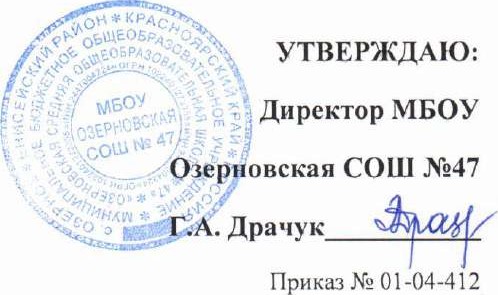 от 02.09.2022График питания учащихся в 2022-2023 учебном году.перемена (9:15-9:35) – 1 – 4 классыперемена (10:15-10:40) – 5 – 8 классы